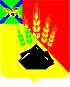 АДМИНИСТРАЦИЯ МИХАЙЛОВСКОГО МУНИЦИПАЛЬНОГО РАЙОНА ПОСТАНОВЛЕНИЕ 
__________________                            с. Михайловка                             № ________________О внесении изменений в постановление администрации Михайловского муниципального района от 19.10.2020 № 915-па«Об утверждении муниципальной программы «Профилактикатерроризма и противодействие экстремизму на территории Михайловского муниципального района в 2021-2025 годах» В соответствии с Указом Президента Российской Федерации от 15 февраля 2006 года № 116 «О мерах по противодействию терроризму», Федеральным законом Российской Федерации от 25 июля 2002 года № 114-ФЗ «О противодействии экстремистской деятельности», постановлением Правительства Российской Федерации от 6 июня 2007 года № 352 «О мерах по реализации Федерального закона «О противодействии терроризму», в целях повышения эффективности и качества работы антитеррористической комиссии Михайловского муниципального района, оперативного использования методических, наглядных и видео материалов, размещаемых в сети Интернет, администрация Михайловского муниципального районаПОСТАНОВЛЯЕТ:1. Внести изменения в муниципальную программу «Профилактика терроризма и противодействие экстремизму на территории Михайловского муниципального района в 2021-2025 годах», утвержденную постановлением администрации Михайловского муниципального района от 19.10.2020 № 915-па (далее – Программа): 1.1. Пункт 2 раздела I Программы изложить в следующей редакции: «2. Разработка и издание методических рекомендаций и памяток по мерам антитеррористического характера и действий при возникновении чрезвычайных ситуаций, приобретение и установка программного обеспечения WipNet на рабочем компьютере секретаря антитеррористической комиссии.».2. Муниципальному казенному учреждению «Управление по организационно-техническому обеспечению деятельности администрации Михайловского муниципального района» (Гришаков А.А.) разместить настоящее постановление на официальном сайте администрации Михайловского муниципального района.3. Настоящее постановление вступает в силу со дня его официального опубликования.4. Контроль над исполнением настоящего постановления оставляю за собой.Глава Михайловского муниципального района – глава администрации района                                                       В.В. Архипов